Présentation d’une demande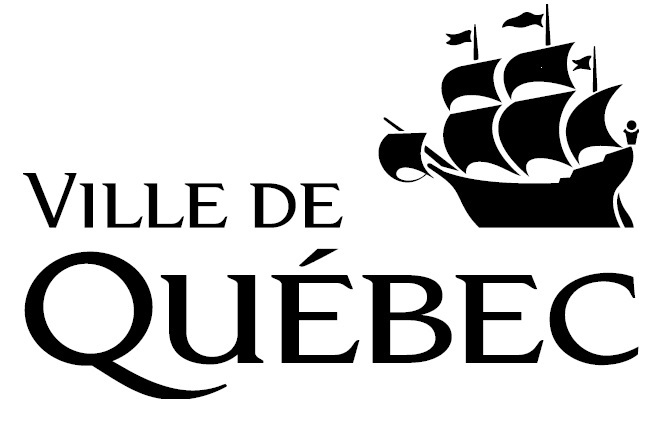 Bureau des grands événements		Appel de projets – Soutien à la production	de longs métrages et de séries télévisées Veuillez inscrire l'information demandée dans les cases appropriées et ne pas seulement référer aux documents du projet fournis en annexe.* S’il n’y a pas de distributeur (confirmé ou pressenti) ou si une distribution alternative est envisagée, un plan complémentaire détaillant la stratégie de distribution et de promotion doit être soumis avec la demande. Une entente confirmée est requise pour tout budget global plus grand que 2,5 millions de dollars.* Pour les coproductions intraprovinciales et les coproductions interprovinciales, seules les coproductions majoritaires avec contrôle créatif et financier par le demandeur sont admissibles. Pour les coproductions internationales, le demandeur peut être minoritaire, à condition d’avoir une recommandation préliminaire de Téléfilm Canada et d’être en mesure de répondre à tous les critères d’admissibilité et objectifs visés par le soutien.Je certifie que les renseignements fournis dans le présent formulaire sont exacts.En cours d’analyse, des documents supplémentaires pourraient être exigés. Dossier de l’entreprise Copie du certificat de constitution de l'entrepriseÉtats financiers du dernier exerciceOrganigramme de l’entreprise et des entreprises liées, en précisant l’actionnariat (nom des actionnaires et pourcentage détenu par chacun)Noms des administrateurs et le lieu de leur résidenceRésolution du conseil d’administration approuvant la demande et désignant un mandataireDossier du projetDocuments créatifs appropriés :Version la plus récente du scénario dans le cas d’une fictionBible détaillée dans le cas d’une sérieTraitement et description des éléments créatifs dans le cas d’un documentaireÉléments de scénarimage « story-board » et description de la technique dans le cas d’un film d’animationVision du réalisateurCV de la maison de production incluant les réalisations antérieures et leur performance (recettes au guichet, cotes d'écoute, prix et mentions, rayonnement)Filmographie du réalisateur et du scénaristeListe et CV du personnel cléListe des comédiens clairement identifiés comme confirmés ou pressentisÉchéancier de l’étape de productionÉchéancier global du projetDevis détaillé de productionTableau sommaire des dépenses prévues à Québec dûment rempliStructure financière de production (toutes les contributions dans le projet, même hors structure financière, doivent être indiquées comme confirmées ou pressenties, ainsi que leur nature et le pourcentage qu’elles représentent)Résumé de la chaîne de titresFormulaire de transactions entre apparentéesEntentes de financement ou ententes abrégéesEntentes de coproduction, le cas échéant, et toute documentation à l’appui de cette coproduction, qu’elle soit entre sociétés de productions québécoises, interprovinciales ou internationalesEntentes de distribution (requises pour les budgets supérieurs à 2,5 millions de dollars) / licences détaillées de télédiffusionPlan de mise en marché national et internationalDistribution/diffusion alternative et sur autres plateformes : plan décrivant la stratégie et les objectifs, moyens, échéanciers et budgets d’une distribution, diffusion et promotion alternative (le cas échéant et si absence d’entente de distribution standard, particulièrement pour les œuvres cinématographiques)1. Renseignements sur l’entrepriseNom de l’entrepriseStatut juridique (tel qu’inscrit au Registraire des entreprises du Québec)Statut juridique (tel qu’inscrit au Registraire des entreprises du Québec)Adresse (numéro, rue, bureau)VilleQuébecCode postalSite InternetSite InternetSite InternetDescription des activités et des principales réalisations de l’entrepriseDescription des activités et des principales réalisations de l’entrepriseDescription des activités et des principales réalisations de l’entreprise2. Renseignements sur l’identité du répondant de l’entrepriseNom de familleNom de familleNom de famillePrénomPrénomFonctionTéléphone posteCellulaireCellulaireCourrielCourriel3. Résumé du projetTitre du projetTitre antérieur (s’il y a lieu)Type de projet Fiction                 Fiction-animation                 Documentaire                Type de projet Fiction                 Fiction-animation                 Documentaire                Format Œuvre télévisée unique                 Long métrage (75 minutes et plus)                 Minisérie télévisée (1 à 6 épisodes) Série télévisée (7 épisodes et plus), précisez le numéro de la saison :      Format Œuvre télévisée unique                 Long métrage (75 minutes et plus)                 Minisérie télévisée (1 à 6 épisodes) Série télévisée (7 épisodes et plus), précisez le numéro de la saison :      1er marché d’exploitation  Salles commerciales                  Télévision                  Autres plateformes1er marché d’exploitation  Salles commerciales                  Télévision                  Autres plateformesPublic viséLangue principale  Français                  Anglais                  AutreDistribution ou diffusion au Canada - Production cinématographiqueDistribution ou diffusion au Canada - Production cinématographiqueDistribution ou diffusion au Canada - Production cinématographiqueEntente de distribution* Confirmée                  Pressentie                  NonSociété de distributionTerritoireDistribution ou diffusion au Canada - Production télévisuelleDistribution ou diffusion au Canada - Production télévisuelleDistribution ou diffusion au Canada - Production télévisuelleDistribution ou diffusion au Canada - Production télévisuelleDistribution ou diffusion au Canada - Production télévisuelleTélédiffuseur et Plateforme numérique de diffusion et diffusion sur demandeLicence confirméePériode de diffusion prévueLangueTerritoire Oui     Non Oui     NonProjet soutenu antérieurement par la Mesure d’aide au démarrage (s’il y a lieu)Projet soutenu antérieurement par la Mesure d’aide au démarrage (s’il y a lieu)Mois et année du financement  Projet complété ou à être complété en date du (aaaa-mm-jj)Montant d’aide obtenu      $Budget final de cette étape       $Dates et durée de productionDates et durée de productionNombre de jours de production (incluant préproduction et postproduction) Total :          Région de la Capitale-Nationale :       Nombre de jours de tournageTotal :          Région de la Capitale-Nationale:       Dates de début de tournage (aaaa-mm-jj)Global :          Région de la Capitale-Nationale:       Dates de fin de tournage (aaaa-mm-jj)Global :          Région de la Capitale-Nationale:       Coproduction (s’il y a lieu) *Coproduction (s’il y a lieu) *Coproduction (s’il y a lieu) *Coproduction (s’il y a lieu) * Coproduction intraprovinciale                  Coproduction interprovinciale                Coproduction internationale Coproduction intraprovinciale                  Coproduction interprovinciale                Coproduction internationale Coproduction intraprovinciale                  Coproduction interprovinciale                Coproduction internationale Coproduction intraprovinciale                  Coproduction interprovinciale                Coproduction internationaleMajoritaire par le demandeur Oui     NonPourcentage (%) détenu par le demandeurPays coproducteur (s’il y a lieu)Recommandation préliminaire de Téléfilm Canada obtenue? (s’il y a lieu) Oui     NonDescription du contrôle créatif et financier de votre entreprise sur le projet s’il s’agit d’une coproduction. (Maximum 25 lignes)4.  Renseignements sur le projetRésumé du projet (Maximum 10 lignes)En quoi le soutien de la Ville de Québec se justifie-t-il pour ce projet? (Adéquation du projet avec les objectifs généraux du programme, caractéristiques distinctives du projet, pertinence de l’aide financière demandée, mise en valeur du territoire de la Capitale-Nationale, etc.)5.  Acquisition de compétencesTOUTES PRODUCTIONSPrincipaux postes-clés (détaillez si plus d’une personne occupe ces postes)TOUTES PRODUCTIONSPrincipaux postes-clés (détaillez si plus d’une personne occupe ces postes)TOUTES PRODUCTIONSPrincipaux postes-clés (détaillez si plus d’une personne occupe ces postes)FonctionNom et prénomLieu de résidenceProducteurProducteur exécutifProducteur associéProducteur déléguéDirecteur de productionCoordonnateur de productionScénaristeRéalisateurDirecteur artistiqueCompositeur musicalMonteurPRISE DE VUES RÉELLES Principaux postes-clés (détaillez si plus d’une personne occupe ces postes)PRISE DE VUES RÉELLES Principaux postes-clés (détaillez si plus d’une personne occupe ces postes)PRISE DE VUES RÉELLES Principaux postes-clés (détaillez si plus d’une personne occupe ces postes)FonctionNom et prénomLieu de résidence1er assistant réalisateurScripteActeurs (Premiers rôles)Acteurs (Seconds rôles)Directeur photographie1er Assistant caméraChef éclairagisteChef machinisteChef décorateurPreneur de sonDirecteur des lieux de tournageCréateur de costumes/costumierChef coiffeurChef maquilleurRégisseur de plateauANIMATIONPrincipaux postes-clés (détaillez si plus d’une personne occupe ces postes)ANIMATIONPrincipaux postes-clés (détaillez si plus d’une personne occupe ces postes)ANIMATIONPrincipaux postes-clés (détaillez si plus d’une personne occupe ces postes)FonctionNom et prénomLieu de résidenceArtiste de scénarimageActeurs (voix – premiers rôles)Acteurs (voix – seconds rôles)Artiste de mise en plansAnimateurAnimateur en effets visuelsArtiste de décorArtiste de conceptArtiste de personnageArtiste de squelettageDémontrez en quoi le nouveau projet permet de consolider ou d’acquérir de nouvelles compétences et expertises importantes pour son personnel-clé comparativement aux expériences antérieures de ce dernier.Démontrez en quoi le nouveau projet permet de consolider ou d’acquérir de nouvelles compétences et expertises importantes pour le développement de l’entreprise qui le porte comparativement aux expériences antérieures de cette dernière.Prévoyez-vous d’embaucher une main-d'œuvre peu expérimentée ou en acquisition de nouvelles compétences de la Capitale-Nationale (stagiaire, relève, personnel en réorientation de carrière, etc.)?Si oui, pour quel(s) poste(s) et quel pourcentage cette main-d’œuvre peu expérimentée ou en acquisition de nouvelles compétences de la Capitale-Nationale représente-elle comparativement à la main-d’œuvre totale?Démontrez comment les qualités du projet permettent à l’entreprise qui le porte de se développer et d’améliorer sa compétitivité sur le marché.6.  Main d’oeuvreQuel est le pourcentage de la main-d’œuvre locale (Capitale-Nationale) comparativement à la main-d’œuvre totale embauchée pour le projet?      %Quel est le pourcentage de postes-clés confiés à la main-d’œuvre locale comparativement à la totalité des postes-clés confiés à la main-d’œuvre embauchée pour le projet?      %Quel est le pourcentage du budget total en main-d’œuvre qui sera consacré aux dépenses prévues en main-d’œuvre locale? Quel est le pourcentage du budget total en main-d’œuvre qui sera consacré aux dépenses prévues en main-d’œuvre locale? Quel est le pourcentage du budget total en main-d’œuvre qui sera consacré aux dépenses prévues en main-d’œuvre locale? Main d’œuvre totaleMain d’œuvre localeMain d’œuvre peu expérimenté ou en acquisition de nouvelles compétencesMontant des dépenses :       $Pourcentage représenté :       %Montant des dépenses :       $Pourcentage représenté :       %Montant des dépenses :       $Pourcentage représenté :       %7.  Impact sur le secteurQuel pourcentage de réalisation serait dans la Capitale-Nationale pour chacune des phases du projet (main d’œuvre locale, collaboration avec des fournisseurs locaux, etc.) : 1. Développement : 	      %2. Production : 		      %3. Post-production :		      %4. Mise en marché : 	      %Prévoyez-vous mettre de l’avant dans votre production des créations d’autres artistes ou organismes culturels de la région de la Capitale-Nationale (ex. musique, œuvre d’art, etc.) ? Si oui, combien et lesquelles? Quel est le pourcentage de partenariats, contributions ou ententes avec des entreprises du cinéma et de la télévision de la Capitale-Nationale comparativement à l’ensemble des partenariats, contributions ou ententes avec des entreprises de l’industrie prévues pour le projet?Merci de préciser ces ententes.      %Quel est le pourcentage des dépenses dans des entreprises du cinéma et de la télévision de la Capitale-Nationale comparativement à l’ensemble des dépenses dans des entreprises de l’industrie prévues pour le projet?Merci de préciser en quoi consiste ces dépenses.      %Quel est le pourcentage de jours de tournage dans la Capitale-Nationale comparativement à l’ensemble des jours de tournage prévus pour le projet?      %Quel est le pourcentage des dépenses locales comparativement à l’ensemble des dépenses prévues pour le projet?      %8. SignatureSignatureDate (aaaa-mm-jj)9. Documents exigés10. Envoi de votre formulaireVeuillez faire parvenir ce formulaire, dûment rempli et signé, ainsi que tous les documents exigés en version électronique à l’adresse cinema@ville.quebec.qc.ca.Le lien donnant accès aux documents ne doit pas nécessiter de connexion ou de mot de passe.  